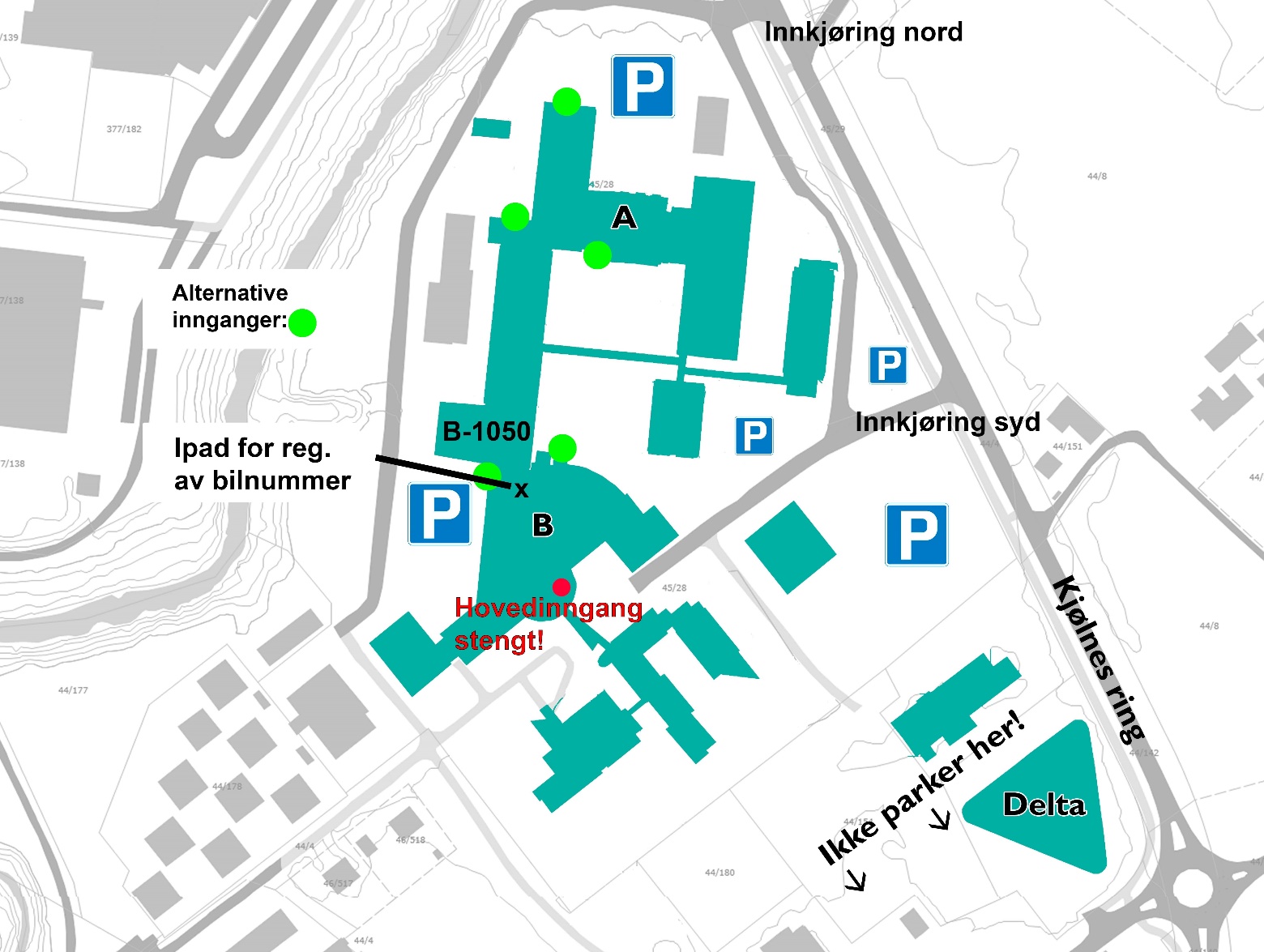 Bygg AStudentkantine HenrikkeAkademika bokhandelHustrykkeriUndervisningsrom Trimrom og garderoberKontor for Drift og SDI Bygg BHovedinngang Servicetorget (med IT og 
studentsamskipnaden – SSN) Biblioteket EksamenskontorAuditorier GlassgataKontor 